                                                                        Утверждено                                         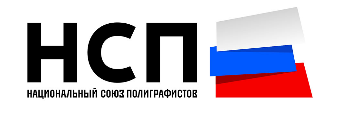                                                          Президиумом «Национального союза полиграфистов»                                                                                                        14 02 2020Положение о размере и порядке уплаты членских взносовВ Союзе устанавливаются членские взносы в следующем размере:1.1.Типографии, производственные компании:
Количество сотрудников:
до 20 человек -                            15 000 рублей в год
от 20 до 100 человек -                 25 000 рублей в год
от 100 человек -                           50 000 рублей в год
1.2. Компании - поставщики материалов, оборудования и технологий:При годовом обороте:до 25 000 000 рублей –                               15 000 рублей в годот 25 000 000 до 150 000 000 рублей –     25 000 рублей в годсвыше 150 000 000 рублей –                      50 000 рублей в год
1.3. Образовательные учреждения и общественные организации - 15 000 рублей в годЧленские взносы уплачивается членами Союза ежегодно не позднее 90 (девяноста) дней с даты начала календарного года/даты вступления в Союз;При вступлении начиная с 6 (шестого) месяца текущего года вступления в Союз, членский взнос уплачивается в размере 50% от установленного годового членского взноса.